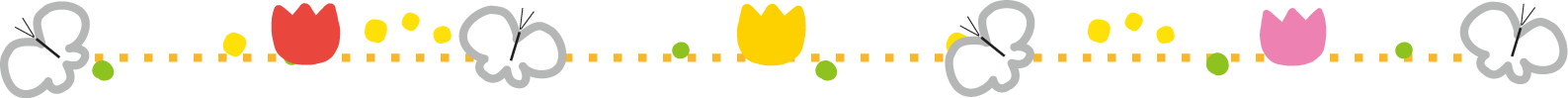 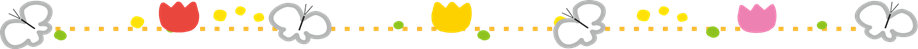 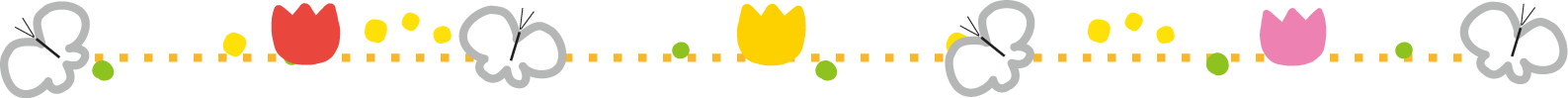 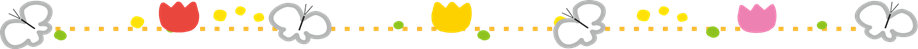 「高次脳機能障害」とは・・・○原因交通事故や脳血管障害の病気などで脳にダメージを受けることが原因となります○主な症状事故などの前と比べて・・・新しいことを覚えられなくなった、怒りっぽくなった　など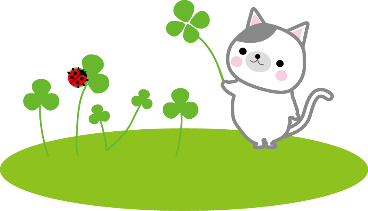 高次脳機能障害かもしれないと感じたら、お気軽にご相談くださいいっしょに心配事や悩み事の問題解決のヒントを見つけましょう★下記の会場で開催します。ご都合のよい会場へお越しください相談無料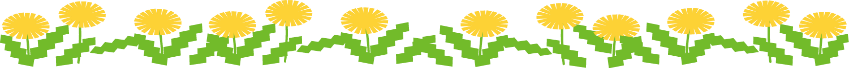 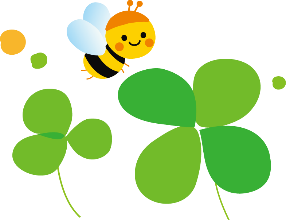 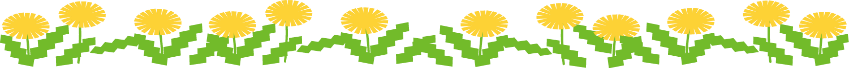 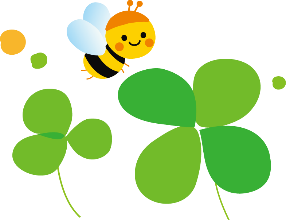 ※事前にお申し込みいただけましたら幸いです。詳細については事務局へお問い合わせください。【事務局】「愛知高次脳機能障害協議会」（NPO法人 高次脳機能障害友の会みずほ 内）名古屋市中区平和2-3-10　仙田ビル　TEL　０７０－２２３３－６４２２　